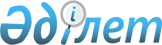 2019 жылға арналған субсидияланатын өсімдіктерді қорғау құралдары түрлерінің тізбесін және 1 литрге (килограмм) арналған субсидиялардың нормаларын бекіту туралыШығыс Қазақстан облысы әкімдігінің 2019 жылғы 8 мамырдағы № 156 қаулысы. Шығыс Қазақстан облысының Әділет департаментінде 2019 жылғы 16 мамырда № 5946 болып тіркелді
      РҚАО-ның ескертпесі.

      Құжаттың мәтінінде түпнұсқаның пунктуациясы мен орфографиясы сақталған.
      Қазақстан Республикасының 2001 жылғы 23 қаңтардағы "Қазақстан Республикасындағы жергілікті мемлекеттік басқару және өзін-өзі басқару туралы" Заңының 27-бабы 1-тармағының 5) тармақшасына, Қазақстан Республикасының 2005 жылғы 8 шілдедегі "Агроөнеркәсіптік кешенді және ауылдық аумақтарды дамытуды мемлекеттік реттеу туралы" Заңының 7-бабы 2-тармағының 18) тармақшасына сәйкес, Қазақстан Республикасы  Ауыл шаруашылығы министрінің 2016 жылғы 5 мамырдағы  "Өсімдіктерді қорғау мақсатында ауыл шаруашылығы дақылдарын өңдеуге арналған гербицидтердің, биоагенттердің (энтомофагтардың) және биопрепараттардың құнын субсидиялау қағидаларын бекіту туралы" № 204 (Нормативтік құқықтық актілерді мемлекеттік тіркеу тізілімінде нөмірі 13717 болып тіркелген) бұйрығын іске асыру мақсатында, Қазақстан Республикасы Ауыл шаруашылығы министрлігінің 2019 жылғы 29 наурыздағы № 3-3-5/2336 хаты негізінде Шығыс Қазақстан облысының әкімдігіҚАУЛЫ ЕТЕДІ:
      1. 2019 жылға арналған субсидияланатын өсімдіктерді қорғау құралдары түрлерінің тізбесі және 1 литрге (килограмм) арналған субсидиялардың нормалары осы қаулыға қосымшаға сәйкес бекітілсін.
      2. Облыстың ауыл шаруашылығы басқармасы Қазақстан Республикасының заңнамасында белгіленген тәртіппен: 
      1) осы қаулының аумақтық әділет органында мемлекеттік тіркелуін;
      2) осы әкімдік қаулысы мемлекеттік тіркелген күннен бастап күнтізбелік он күн ішінде оның қазақ және орыс тілдеріндегі қағаз және электрондық түрдегі көшірмесінің Қазақстан Республикасы нормативтік құқықтық актілерінің эталондық бақылау банкіне ресми жариялау және енгізу үшін "Республикалық құқықтық ақпарат орталығы" шаруашылық жүргізу құқығындағы республикалық мемлекеттік кәсіпорнына жіберілуін; 
      3) осы қаулы мемлекеттік тіркелгеннен кейін күнтізбелік он күн ішінде оның көшірмесінің облыс аумағында таралатын мерзімді баспа басылымдарына ресми жариялауға жіберілуін;
      4) осы қаулының ресми жарияланғаннан кейін Шығыс Қазақстан облысы әкімінің интернет-ресурсында орналастырылуын қамтамасыз етсін.
      3. Осы қаулының орындалуын бақылау облыс әкімінің агроөнеркәсіп кешені мәселелері жөніндегі орынбасарына жүктелсін.
      4. Осы қаулы алғашқы ресми жарияланған күнінен кейін күнтізбелік он күн өткен соң қолданысқа енгізіледі. 2019 жылға арналған субсидияланатын өсімдіктерді қорғау құралдары түрлерінің тізбесі және 1 литрге (килограмм) арналған субсидиялардың нормалары
					© 2012. Қазақстан Республикасы Әділет министрлігінің «Қазақстан Республикасының Заңнама және құқықтық ақпарат институты» ШЖҚ РМК
				
      Шығыс Қазақстан облысының

      әкімі

Д. Ахметов
Шығыс 
Қазақстан облысы әкімдігінің 
2019 жылғы "8" мамырдағы 
№ 156 қаулысына қосымша
№ п.п.
Гербицидтердің топтары бойынша әсерлі зат
Бірлік өлшем (литр, килограмм)
Гербицидтердің 1 литріне (килограмына) арналған субсидиялар нормасы, теңге (50%)
Гербицидтердің 1 литріне (килограмына) арналған субсидиялар нормасы, теңге (50%)
1
2
2
3
4
диметиламин,калий және натрий тұздары түріндегі МЦПАқышқылы, 500 г/л
диметиламин,калий және натрий тұздары түріндегі МЦПАқышқылы, 500 г/л
1
ГЕРБИТОКС, с.е.к.
ГЕРБИТОКС, с.е.к.
литр
1591,5
Калий және натрий тұздары түріндегі МЦПА қышқылы,300 г/л
Калий және натрий тұздары түріндегі МЦПА қышқылы,300 г/л
2
ГЕРБИТОКС-Л, с.е.к.
ГЕРБИТОКС-Л, с.е.к.
литр
1615,0
2,4-Д + дикамба оксимы
2,4-Д + дикамба оксимы
3
ЧИСТАЛАН, 40% э.к.
ЧИСТАЛАН, 40% э.к.
литр
1027,5
диметиламин тұзы түріндегі 2,4-Д қышқылы, 344 г/л + диметиламин тұзы түріндегі дикамба қышқылы, 120 г/л
диметиламин тұзы түріндегі 2,4-Д қышқылы, 344 г/л + диметиламин тұзы түріндегі дикамба қышқылы, 120 г/л
4
ДИАМАКС с.е.
ДИАМАКС с.е.
литр
1386,0
2, 4 - Д диметиламин тұзы, 357 г/л + дикамба, 124 г/л
2, 4 - Д диметиламин тұзы, 357 г/л + дикамба, 124 г/л
5
ДИАЛЕН СУПЕР 480, с.е.
ДИАЛЕН СУПЕР 480, с.е.
литр
1850,0
6
СТРИГ ЭКСТРА 480, с.е.
СТРИГ ЭКСТРА 480, с.е.
литр
1850,0
2,4-Д диметиламин тұзы, 720 г/л
2,4-Д диметиламин тұзы, 720 г/л
7
ВАЛСАМИН, 72% с.е.
ВАЛСАМИН, 72% с.е.
литр
750,0
8
ГРЕЙН ЭКСТРА 2,4-Д, с.е.
ГРЕЙН ЭКСТРА 2,4-Д, с.е.
литр
750,0
9
ДЕЗОРМОН, 72% с.к.
ДЕЗОРМОН, 72% с.к.
литр
750,0
10
ДИАМИН, 72% с.е.
ДИАМИН, 72% с.е.
литр
750,0
11
СТРИГ, 72 % с.е.
СТРИГ, 72 % с.е.
литр
750,0
12
ФЛЕКС, с.е.
ФЛЕКС, с.е.
литр
750,0
2,4-Д диметиламин тұзы, 860 г/л
2,4-Д диметиламин тұзы, 860 г/л
13
ПРОГРЕСС 860, с.е.
ПРОГРЕСС 860, с.е.
литр
1440,0
аз ұшатын эфирлер түріндегі 2,4-Д қышқылы, 500 г/л
аз ұшатын эфирлер түріндегі 2,4-Д қышқылы, 500 г/л
14
ЭФИРАМ, э.к.
ЭФИРАМ, э.к.
литр
1925,0
күрделі 2-этилгексил эфирі түріндегі 2,4-Д қышқылы, 300 г/л + флорасулам, 5,35 г/л
күрделі 2-этилгексил эфирі түріндегі 2,4-Д қышқылы, 300 г/л + флорасулам, 5,35 г/л
15
АССОЛЮТА, м.к. 
АССОЛЮТА, м.к. 
литр
1850,0
күрделі 2-этилгексил эфирі түріндегі 2,4-Д қышқылы, 410 г/л + клопиралид, 40 г/л 
күрделі 2-этилгексил эфирі түріндегі 2,4-Д қышқылы, 410 г/л + клопиралид, 40 г/л 
16
КЛОПЭФИР, э.к.
КЛОПЭФИР, э.к.
литр
1900,0
күрделі 2-этилгексил эфирі түріндегі 2,4-Д қышқылы, 410 г/л + флорасулам, 7,4 г/л
күрделі 2-этилгексил эфирі түріндегі 2,4-Д қышқылы, 410 г/л + флорасулам, 7,4 г/л
17
ЭЛАНТ ЭКСТРА, э.к.
ЭЛАНТ ЭКСТРА, э.к.
литр
1426,5
18
БАЛЕРИНА, э.с.
БАЛЕРИНА, э.с.
литр
1426,5
19
ДИСКАТОР, э.к.
ДИСКАТОР, э.к.
литр
1426,5
20
ЭФИР ПРЕМИУМ, э.с.
ЭФИР ПРЕМИУМ, э.с.
литр
1426,5
күрделі 2-этилгексил эфирі түріндегі 2,4-Д қышқылы, 452,42 г/л + флорасулам, 6,25 г/л
күрделі 2-этилгексил эфирі түріндегі 2,4-Д қышқылы, 452,42 г/л + флорасулам, 6,25 г/л
21
ПРАЙМУР, э.с.
ПРАЙМУР, э.с.
литр
2575,0
амин тұздарының қосындысы түріндегі 2,4-Д қышқылы, 550 г/л
амин тұздарының қосындысы түріндегі 2,4-Д қышқылы, 550 г/л
22
АЙКОН ФОРТЕ, с.к.
АЙКОН ФОРТЕ, с.к.
литр
1682,5
2,4-Д қышқыл, 344 г/л + дикамба, 120 г/л
2,4-Д қышқыл, 344 г/л + дикамба, 120 г/л
23
ФЛЕКС ДУО, с.е.
ФЛЕКС ДУО, с.е.
литр
1520,0
2,4-Д қышқылының 2-этилгексил эфирі, 300 г/л + флорасулам, 3, 7 г/л
2,4-Д қышқылының 2-этилгексил эфирі, 300 г/л + флорасулам, 3, 7 г/л
24
ПРИМАДОННА, э.с.
ПРИМАДОННА, э.с.
литр
2312,5
2,4-Д қышқылының 2-этилгексил эфирі, 420 г/л + дикамба қышқылының2-этилгексил эфирі 60 г/л
2,4-Д қышқылының 2-этилгексил эфирі, 420 г/л + дикамба қышқылының2-этилгексил эфирі 60 г/л
25
ЭЛАНТ ПРЕМИУМ, э.к.
ЭЛАНТ ПРЕМИУМ, э.к.
литр
1730,0
флуроксипир, 90 г/л+510 г/л күрделі эфир түріндегі 2,4-Д қышқылы
флуроксипир, 90 г/л+510 г/л күрделі эфир түріндегі 2,4-Д қышқылы
26
ПРОГРЕСС УЛЬТРА, э.к.
ПРОГРЕСС УЛЬТРА, э.к.
литр
3399,0
2-этилгексил эфирі түріндегі 2,4-Д қышқылы, 500 г/л
2-этилгексил эфирі түріндегі 2,4-Д қышқылы, 500 г/л
27
ЗЕРНОМАКС, э.к.
ЗЕРНОМАКС, э.к.
литр
934,0
28
ОКТАПОН ЭКСТРА, э.к.
ОКТАПОН ЭКСТРА, э.к.
литр
934,0
2,4-Д қышқылының 2-этилгексил эфирі, 564 г/л
2,4-Д қышқылының 2-этилгексил эфирі, 564 г/л
29
ЭЛАНТ, э.к.
ЭЛАНТ, э.к.
литр
1550,0
2,4-Д қышқылының 2-этилгексилді эфирі, 564 г/л+метсульфурон – метил, 600г/кг
2,4-Д қышқылының 2-этилгексилді эфирі, 564 г/л+метсульфурон – метил, 600г/кг
30
ЭЛАМЕТ, з.б.о.
ЭЛАМЕТ, з.б.о.
литр
2000,0
2,4-Д қышқылының 2-этилгексилді эфирі, 564 г/л+триасульфурон, 750г/кг
2,4-Д қышқылының 2-этилгексилді эфирі, 564 г/л+триасульфурон, 750г/кг
31
БИАТЛОН, з.б.о.
БИАТЛОН, з.б.о.
литр
2035,0
2,4-Д дихлорфенокси сірке қышқылының 2-этилгексилді эфирі, 600 г/л
2,4-Д дихлорфенокси сірке қышқылының 2-этилгексилді эфирі, 600 г/л
32
ГРОЗА, 60% э.к.
ГРОЗА, 60% э.к.
литр
1250,0
33
ЭСТЕТ, э.к.
ЭСТЕТ, э.к.
литр
1250,0
2,4-Д қышқылының 2-этилгексилді эфирі, 720 г/л
2,4-Д қышқылының 2-этилгексилді эфирі, 720 г/л
34
ГРЕЙН, э.к.
ГРЕЙН, э.к.
литр
1325,0
35
Д – АРМОН–Эфир, 72% э.к.
Д – АРМОН–Эфир, 72% э.к.
литр
1325,0
2,4-Д қышқылының 2 – этилгексилді эфирі, 850 г/л
2,4-Д қышқылының 2 – этилгексилді эфирі, 850 г/л
36
ТАУЭРСПРЕЙ, 85% э.к. 
ТАУЭРСПРЕЙ, 85% э.к. 
литр
1300,0
37
ЭСКАДРОН 70, э.к.
ЭСКАДРОН 70, э.к.
литр
1300,0
38
ЭСТЕРОН, э.к.
ЭСТЕРОН, э.к.
литр
1300,0
39
ЭФФЕКТ, э.к.
ЭФФЕКТ, э.к.
литр
1300,0
2,4-Д қышқылының 2-этилгексилді эфирі, 905 г/л
2,4-Д қышқылының 2-этилгексилді эфирі, 905 г/л
40
ЭФИРАКС, э.к.
ЭФИРАКС, э.к.
литр
1425,0
41
ГЕКСИЛ 905, э.к.
ГЕКСИЛ 905, э.к.
литр
1425,0
42
ПРОГРЕСС, э.к.
ПРОГРЕСС, э.к.
литр
1425,0
43
РОБУСТО СУПЕР, э.к.
РОБУСТО СУПЕР, э.к.
литр
1425,0
44
ЭСТЕРОН 600, э.к.
ЭСТЕРОН 600, э.к.
литр
1425,0
45
ЭФИР ЭКСТРА 905, э.к.
ЭФИР ЭКСТРА 905, э.к.
литр
1425,0
2,4-Д қышқылының 2-этилгексил эфирі, 950 г/л
2,4-Д қышқылының 2-этилгексил эфирі, 950 г/л
46
ЗЕНИТ, к.е.к.
ЗЕНИТ, к.е.к.
литр
1945,0
Клопиралид 2-этилгексилді эфирі, 500 г/л
Клопиралид 2-этилгексилді эфирі, 500 г/л
47
ЭЛЬФ, э.к.
ЭЛЬФ, э.к.
литр
9500,0
азимсульфурон, 500 г/кг
азимсульфурон, 500 г/кг
48
ЕССЕНЛИВЕР, с.ы.т.
ЕССЕНЛИВЕР, с.ы.т.
килограмм
30744,0
49
ГУЛЛИВЕР, с.ы.т.
ГУЛЛИВЕР, с.ы.т.
килограмм
30744,0
50
ОЛИВЕР, с.ы.т.
ОЛИВЕР, с.ы.т.
килограмм
30744,0
аминопиралид, 240 г/л
аминопиралид, 240 г/л
51
ЛАНС, с.е. 
ЛАНС, с.е. 
литр
14000,0
аминопиралид, 300 г/кг + флорасулам, 150 г/кг
аминопиралид, 300 г/кг + флорасулам, 150 г/кг
52
ЛАНЦЕЛОТ 450, с.ы.т. 
ЛАНЦЕЛОТ 450, с.ы.т. 
килограмм
44553,5
глифосаттың аммонийлі тұзы, 888 г/кг
глифосаттың аммонийлі тұзы, 888 г/кг
53
РИДОВЕР ЭКСТРА, с.ы.т. 
РИДОВЕР ЭКСТРА, с.ы.т. 
килограмм
1770,0
ацетохлор, 900 г/л
ацетохлор, 900 г/л
54
АЦЕТОХЛОР, э.к.
АЦЕТОХЛОР, э.к.
литр
2350,0
55
ТРОФИ, э.к.
ТРОФИ, э.к.
литр
2350,0
бентазон 25% + МСРА натрий-калий тұзы, 12, 5%
бентазон 25% + МСРА натрий-калий тұзы, 12, 5%
56
БАЗАГРАН М, 37% с.е.
БАЗАГРАН М, 37% с.е.
литр
1541,5
бентазон, 480 г/л
бентазон, 480 г/л
57
БАЗАГРАН, 48% с.е.
БАЗАГРАН, 48% с.е.
литр
1935,0
58
КОРСАР, с.е.к.
КОРСАР, с.е.к.
литр
1935,0
бентазон, 480 г/л + имазамокс, 23 г/л
бентазон, 480 г/л + имазамокс, 23 г/л
59
ГРАНИТ СУПЕР, с.е.к. 
ГРАНИТ СУПЕР, с.е.к. 
литр
3510,0
60
КОРУМ, с.е.к.
КОРУМ, с.е.к.
литр
3510,0
Натрий биспирибакы, 400 г/л
Натрий биспирибакы, 400 г/л
61
НОМИНИ 400, с.к.
НОМИНИ 400, с.к.
литр
87500,0
галаксифоп-п-метил, 108 г/л
галаксифоп-п-метил, 108 г/л
62
ГАЛОКС СУПЕР 108, э.к.
ГАЛОКС СУПЕР 108, э.к.
литр
3900,0
63
ГЕНЕРАЛ, э.к.
ГЕНЕРАЛ, э.к.
литр
3900,0
64
ЗЕЛЛЕК СУПЕР, э.к.
ЗЕЛЛЕК СУПЕР, э.к.
литр
3900,0
галоксифоп-п-метил, 104 г/л
галоксифоп-п-метил, 104 г/л
65
ГАЛАКТАЛТ, э.к.
ГАЛАКТАЛТ, э.к.
литр
2600,0
66
ГУРОН, э.к.
ГУРОН, э.к.
литр
2600,0
67
РАМОН СУПЕР, э.к.
РАМОН СУПЕР, э.к.
литр
2600,0
галоксифоп-п-метил, 240 г/л
галоксифоп-п-метил, 240 г/л
68
ДЕЛИК 240, э.к.
ДЕЛИК 240, э.к.
литр
6825,0
изопропиламин және калий тұздары түріндегі глифосат, 540 г/л
изопропиламин және калий тұздары түріндегі глифосат, 540 г/л
69
КРЕДИТ ИКСТРИМ, с.е.к. 
КРЕДИТ ИКСТРИМ, с.е.к. 
литр
1175,0
изопропиламин тұзы түріндегі глифосат, 360 г/л
изопропиламин тұзы түріндегі глифосат, 360 г/л
70
* ПАССАТ, с.е. 
* ПАССАТ, с.е. 
литр
1345,5
калий тұзы түріндегі глифосат, 480 г/л
калий тұзы түріндегі глифосат, 480 г/л
71
ПАССАТ 480, с.е.
ПАССАТ 480, с.е.
литр
1137,5
калий тұзы түріндегі глифосат, 450 г/л
калий тұзы түріндегі глифосат, 450 г/л
72
РАУНДАП МАКС ПЛЮС, с.е.
РАУНДАП МАКС ПЛЮС, с.е.
литр
1600,0
калий тұзы түріндегі глифосат, 500 г/л
калий тұзы түріндегі глифосат, 500 г/л
73
ТАЧДАУН 500, с.е.
ТАЧДАУН 500, с.е.
литр
1457,5
74
* УРАГАН ФОРТЕ 500, с.е.
* УРАГАН ФОРТЕ 500, с.е.
литр
1457,5
калий тұзы түріндегі глифосат, 540 г/л
калий тұзы түріндегі глифосат, 540 г/л
75
* МЕТЕОР 540, с.е.
* МЕТЕОР 540, с.е.
литр
1600,0
76
* СПРУТ ЭКСТРА, с.е.
* СПРУТ ЭКСТРА, с.е.
литр
1600,0
калий тұзы түріндегі глифосат, 600 г/л
калий тұзы түріндегі глифосат, 600 г/л
77
РАП 600, с.е.
РАП 600, с.е.
литр
1875,0
78
* ЖОЙКЫН МЕГА, 60% с.е. 
* ЖОЙКЫН МЕГА, 60% с.е. 
литр
қышқыл глифосаты 500 г/л + дикват 35 г/л
қышқыл глифосаты 500 г/л + дикват 35 г/л
79
СПОРТАК УЛЬТРА, с.е.
СПОРТАК УЛЬТРА, с.е.
литр
1740,0
глифосат, 240 г/л + 2,4-Д қышқылы, 160 г/л
глифосат, 240 г/л + 2,4-Д қышқылы, 160 г/л
80
КЛИНИК 24, с.е.к.
КЛИНИК 24, с.е.к.
литр
2052,0
глифосат, 360 г/л
глифосат, 360 г/л
81
БУРАН, 36% с.е.
БУРАН, 36% с.е.
литр
875,0
82
ВАЛСАГЛИФ, с.е.
ВАЛСАГЛИФ, с.е.
литр
875,0
83
ГЛИФОС, с.е.
ГЛИФОС, с.е.
литр
875,0
84
ЖОЙКЫН, с.е.
ЖОЙКЫН, с.е.
литр
875,0
85
РАП, с.е.
РАП, с.е.
литр
875,0
86
СОНРАУНД, 48% с.е.
СОНРАУНД, 48% с.е.
литр
875,0
87
ТОРНАДО, с.е.
ТОРНАДО, с.е.
литр
875,0
глифосат, 450 г/л
глифосат, 450 г/л
88
ГЛИФОС ПРЕМИУМ, с.е.
ГЛИФОС ПРЕМИУМ, с.е.
литр
1462,5
89
СТИРАП, 45% с.е.
СТИРАП, 45% с.е.
литр
1462,5
90
ФАРАОН ФОРТЕ, с.е.
ФАРАОН ФОРТЕ, с.е.
литр
1462,5
глифосат, 480 г/л
глифосат, 480 г/л
91
КЕРНЕЛ, с.е.
КЕРНЕЛ, с.е.
литр
1462,5
глифосат, 500 г/л
глифосат, 500 г/л
92
ТОРНАДО 500, с.е.
ТОРНАДО 500, с.е.
литр
1214,5
глифосат, 540 г/л
глифосат, 540 г/л
93
ГЛИФАТ 540, с.е.
ГЛИФАТ 540, с.е.
литр
1050,0
94
ГРАНД ЭКСТРА 540, с.е. 
ГРАНД ЭКСТРА 540, с.е. 
литр
1050,0
95
НАПАЛМ, с.е.
НАПАЛМ, с.е.
литр
1050,0
96
* РАУНДАП ЭКСТРА, 54% с.е.
* РАУНДАП ЭКСТРА, 54% с.е.
литр
1050,0
97
РИД ЭВЕЙ, с.е. 
РИД ЭВЕЙ, с.е. 
литр
1050,0
98
СМЕРЧ, с.е.
СМЕРЧ, с.е.
литр
1050,0
99
ТЕРЕКС, с.е.
ТЕРЕКС, с.е.
литр
1050,0
100
* ТОРНАДО 540, с.е.
* ТОРНАДО 540, с.е.
литр
1050,0
101
ФАРАОН ГОЛД, 54% с.е.
ФАРАОН ГОЛД, 54% с.е.
литр
1050,0
102
ХИТ, с.е.
ХИТ, с.е.
литр
1050,0
натрий тұзы бойыншаглифосат қышқылы, 700 г/кг
натрий тұзы бойыншаглифосат қышқылы, 700 г/кг
103
КОСМИК ТУРБО, с.ы.т.
КОСМИК ТУРБО, с.ы.т.
килограмм
2682,5
глифосат қышқылы, 720 г/кг
глифосат қышқылы, 720 г/кг
104
* РАУНДАП ПАУЭР, с.ы.т. 
* РАУНДАП ПАУЭР, с.ы.т. 
килограмм
2682,5
глифосат, 747 г/кг
глифосат, 747 г/кг
105
ЖОЙКЫН ДАРА, 75% с.ы.т.
ЖОЙКЫН ДАРА, 75% с.ы.т.
килограмм
1950,0
глифосат, 750 г/кг
глифосат, 750 г/кг
106
БУРАН ЭКСТРА, 75 % с.ы.т.
БУРАН ЭКСТРА, 75 % с.ы.т.
килограмм
1700,0
глифосат, 757 г/кг
глифосат, 757 г/кг
107
ФАРАОН ГАРАНТ 757, с.ы.т. 
ФАРАОН ГАРАНТ 757, с.ы.т. 
килограмм
1600,0
108
ФЕЛИКС 757, с.ы.т.
ФЕЛИКС 757, с.ы.т.
килограмм
1600,0
глифосат, 770 г/кг
глифосат, 770 г/кг
109
ДРАКОН, 77%, с.ы.т.
ДРАКОН, 77%, с.ы.т.
килограмм
2135,4
аммоний глюфосинаты, 150 г/л
аммоний глюфосинаты, 150 г/л
110
* БАСТА, 15% с.е.
* БАСТА, 15% с.е.
литр
2448,0
дикамба, 220 г/л + никосульфурон, 50 г/л
дикамба, 220 г/л + никосульфурон, 50 г/л
111
МИЛАГРО ПЛЮС 270, м.д.
МИЛАГРО ПЛЮС 270, м.д.
литр
4280,0
дикамба, 124 г/л + 2,4-Д, 357 г/л
дикамба, 124 г/л + 2,4-Д, 357 г/л
112
ВИДМАСТЕР 480, с.е.
ВИДМАСТЕР 480, с.е.
литр
2000,0
дикамба, 360 г/л + хлорсульфурон қышқылы, 22,2 г/л
дикамба, 360 г/л + хлорсульфурон қышқылы, 22,2 г/л
113
ФЕНИЗАН, с.е.
ФЕНИЗАН, с.е.
литр
5240,0
дикамба, 480 г/л
дикамба, 480 г/л
114
ДЕКАБРИСТ, с.е.
ДЕКАБРИСТ, с.е.
литр
2420,3
115
БАНВЕЛ 480, с.е.
БАНВЕЛ 480, с.е.
литр
2420,3
116
ДИАНАТ, 48% с.е.
ДИАНАТ, 48% с.е.
литр
2420,3
дикамба, 480 г/кг + трибенурон-метил, 120 г/кг
дикамба, 480 г/кг + трибенурон-метил, 120 г/кг
117
МЕЗОМАКС, с.ы.т.
МЕЗОМАКС, с.ы.т.
килограмм
11000,0
дикамба, 540 г/кг + метсульфурон-метил, 28 г/кг
дикамба, 540 г/кг + метсульфурон-метил, 28 г/кг
118
ДМ СУПЕР, с.ы.т.
ДМ СУПЕР, с.ы.т.
килограмм
4800,0
дикамба, 659 г/кг + триасульфурон, 41 г/кг
дикамба, 659 г/кг + триасульфурон, 41 г/кг
119
ЛИНТУР 70, с.ы.т.
ЛИНТУР 70, с.ы.т.
килограмм
6118,0
диметиламин тұзы түріндегі дикамбақышқылы, 480 г/л
диметиламин тұзы түріндегі дикамбақышқылы, 480 г/л
120
МОНОМАКС, с.е. 
МОНОМАКС, с.е. 
литр
2277,5
дикват, 150 г/л
дикват, 150 г/л
121
* СУХОВЕЙ, с.е.
* СУХОВЕЙ, с.е.
литр
3515,0
дикват, 200 г/л
дикват, 200 г/л
122
РЕГЛОН ФОРТЕ 200, с.е.
РЕГЛОН ФОРТЕ 200, с.е.
литр
3077,5
диметенамид, 720 г/л
диметенамид, 720 г/л
123
ФРОНТЬЕР ОПТИМА, 72% э.к.
ФРОНТЬЕР ОПТИМА, 72% э.к.
литр
4652,5
МСРАдиметиламин тұзы
МСРАдиметиламин тұзы
124
2М-4Х 750, 75% с.е.к.
2М-4Х 750, 75% с.е.к.
литр
1785,0
МЦПА, 750 г/л
МЦПА, 750 г/л
125
МОЩЬ, с.е.
МОЩЬ, с.е.
литр
2160,0
имазамокс, 120 г/л
имазамокс, 120 г/л
126
ПАРАДОКС, с.е.к. 
ПАРАДОКС, с.е.к. 
литр
19610,0
имазамокс, 16,5 г/л + имазапир, 7,5 г/л
имазамокс, 16,5 г/л + имазапир, 7,5 г/л
127
ЕВРО-ЛАЙТНИНГ ПЛЮС, 2,4% с.е.к.
ЕВРО-ЛАЙТНИНГ ПЛЮС, 2,4% с.е.к.
литр
3900,0
128
КАПТОРА ПЛЮС, 2,4 %, с.е.к.
КАПТОРА ПЛЮС, 2,4 %, с.е.к.
литр
3900,0
имазамокс, 33 г/л + имазапир, 15 г/л
имазамокс, 33 г/л + имазапир, 15 г/л
129
ЕВРО-ЛАЙТНИНГ, 4,8% с.е.к.
ЕВРО-ЛАЙТНИНГ, 4,8% с.е.к.
литр
6250,0
130
КАПТОРА, 4,8% с.е.к.
КАПТОРА, 4,8% с.е.к.
литр
6250,0
имазамокс, 35 г/л + квинмерак, 250 г/л
имазамокс, 35 г/л + квинмерак, 250 г/л
131
НОПАСАРАН УЛЬТРА, с.к.
НОПАСАРАН УЛЬТРА, с.к.
литр
8750,0
имазамокс, 40 г/л
имазамокс, 40 г/л
132
БАЙТОРЕ, с.с.к.
БАЙТОРЕ, с.с.к.
литр
3800,0
133
ЛЕГОМИН, 4% с.е.
ЛЕГОМИН, 4% с.е.
литр
3800,0
134
ПУЛЬСАР, 4% с.е.
ПУЛЬСАР, 4% с.е.
литр
3800,0
135
ЮНКЕР, с.е.
ЮНКЕР, с.е.
литр
3800,0
имазапир, 250 г/л
имазапир, 250 г/л
136
ГРЕЙДЕР, с.ы.т.
ГРЕЙДЕР, с.ы.т.
килограмм
12075,0
имазетапир, 100 г/л
имазетапир, 100 г/л
137
ИМАЗЕТ 100, с. к.
ИМАЗЕТ 100, с. к.
литр
2400,0
138
ЕССЕНТАПИР, 10% с.е.
ЕССЕНТАПИР, 10% с.е.
литр
2400,0
139
АГУРА, 10% с.к.
АГУРА, 10% с.к.
литр
2400,0
140
ЛИГР, с.е.к.
ЛИГР, с.е.к.
литр
2400,0
141
ПИВОТ, 10% с.к.
ПИВОТ, 10% с.к.
литр
2400,0
142
ПИРАТ, с.к.
ПИРАТ, с.к.
литр
2400,0
143
ТАПИР, 10 % с.к.
ТАПИР, 10 % с.к.
литр
2400,0
имазетапир, 450 г/кг + хлоримурон-этил, 150 г/кг
имазетапир, 450 г/кг + хлоримурон-этил, 150 г/кг
144
ФАБИАН, с.ы.т.
ФАБИАН, с.ы.т.
килограмм
32763,0
йодосульфурон-метил-натрий, 11,3 г/кг + тиенкарбазон-метил, 22,5 г/кг + мефенпир-диэтил (антидот), 135 г/кг
йодосульфурон-метил-натрий, 11,3 г/кг + тиенкарбазон-метил, 22,5 г/кг + мефенпир-диэтил (антидот), 135 г/кг
145
ВЕЛОСИТИ ПАУЭР с.ы.т.
ВЕЛОСИТИ ПАУЭР с.ы.т.
килограмм
9850,0
йодосульфурон-метил-натрий, 25 г/л + амидосульфурон, 100 г/л + мефенпир-диэтил (антидот), 250 г/л
йодосульфурон-метил-натрий, 25 г/л + амидосульфурон, 100 г/л + мефенпир-диэтил (антидот), 250 г/л
146
СЕКАТОР ТУРБО, м.д.
СЕКАТОР ТУРБО, м.д.
литр
9882,0
квинклорак, 250 г/л
квинклорак, 250 г/л
147
ФАЦЕТ КС, 25% с.к.
ФАЦЕТ КС, 25% с.к.
литр
4100,0
148
РИСУЛАМ 250, с. к.
РИСУЛАМ 250, с. к.
литр
4100,0
клетодим, 120 г/л
клетодим, 120 г/л
149
СЕЛЕКТ, э.к.
СЕЛЕКТ, э.к.
литр
3400,0
клетодим, 130 г/л + галоксифоп-п-метил, 80 г/л
клетодим, 130 г/л + галоксифоп-п-метил, 80 г/л
150
КВИКСТЕП, май.э.к. 
КВИКСТЕП, май.э.к. 
литр
6923,0
клетодим, 240 г/л
клетодим, 240 г/л
151
КИНЕТИК, э.к. 
КИНЕТИК, э.к. 
литр
4750,0
152
ЛЕГИОН КОМБИ, э.к.
ЛЕГИОН КОМБИ, э.к.
литр
4750,0
153
СПАЙДЕР, э.к.
СПАЙДЕР, э.к.
литр
4750,0
клетодим, 360 г/л
клетодим, 360 г/л
154
ВЫБОР, э.к.
ВЫБОР, э.к.
литр
6750,0
клодинафоп-пропаргил, 240 г/л + клоквинтосет-мексил (антидот), 60 г/л
клодинафоп-пропаргил, 240 г/л + клоквинтосет-мексил (антидот), 60 г/л
155
ЛЕГГЕРО, м.с.э.
ЛЕГГЕРО, м.с.э.
литр
5952,5
156
ВАРЯГ, э.к.
ВАРЯГ, э.к.
литр
5952,5
157
ЛЕГГЕРО ФОРТЕ, э.к.
ЛЕГГЕРО ФОРТЕ, э.к.
литр
5952,5
158
ТОПИК СУПЕР 240, э.к.
ТОПИК СУПЕР 240, э.к.
литр
5952,5
159
ЦЕНТУРИОН, м.с.э.
ЦЕНТУРИОН, м.с.э.
литр
5952,5
клодинафоп–пропаргил, 80 г/л + клоксинтосет-мексил (антидот), 20 г/л
клодинафоп–пропаргил, 80 г/л + клоксинтосет-мексил (антидот), 20 г/л
160
ГОРИЗОН 080, э.к.
ГОРИЗОН 080, э.к.
литр
3800,0
161
ГОРИЗОН 080 БФ, э.к.
ГОРИЗОН 080 БФ, э.к.
литр
3800,0
162
ДЕЛЕГАТ, э.к. 
ДЕЛЕГАТ, э.к. 
литр
3800,0
163
ОВЕН, э.к.
ОВЕН, э.к.
литр
3800,0
164
ТЕРДОК, 8% э.к.
ТЕРДОК, 8% э.к.
литр
3800,0
кломазон, 480 г/л
кломазон, 480 г/л
165
КАЛИФ 480, э.к.
КАЛИФ 480, э.к.
литр
7500,0
клопиралид, 100 г/л + флуроксипир, 15 г/л
клопиралид, 100 г/л + флуроксипир, 15 г/л
166
РЕПЕР, к.е.к.
РЕПЕР, к.е.к.
литр
6290,0
клопиралид, 300 г/л
клопиралид, 300 г/л
167
ГЕРМЕС 300, с.е. 
ГЕРМЕС 300, с.е. 
литр
4500,0
168
РАЛИД 300, с.е.
РАЛИД 300, с.е.
литр
4500,0
169
ЛОРНЕТ, с.е.
ЛОРНЕТ, с.е.
литр
4500,0
170
ТАТРЕЛ, с.е.
ТАТРЕЛ, с.е.
литр
4500,0
171
ТРЕЛ 300, с.е.
ТРЕЛ 300, с.е.
литр
4500,0
клопиралид, 750 г/кг
клопиралид, 750 г/кг
172
КЛОПИРАЛИД, с.ы.т.
КЛОПИРАЛИД, с.ы.т.
килограмм
13500,0
173
АГРОН ГРАНД с.ы.т.
АГРОН ГРАНД с.ы.т.
килограмм
13500,0
174
ВИРТУОЗ, с.ы.т.
ВИРТУОЗ, с.ы.т.
килограмм
13500,0
175
ЛОНТРЕЛ ГРАНД 75, с.ы.т.
ЛОНТРЕЛ ГРАНД 75, с.ы.т.
килограмм
13500,0
176
ПИТОН ГРАНД, с.ы.т.
ПИТОН ГРАНД, с.ы.т.
килограмм
13500,0
177
РАЛИД ЭКСТРА, с.т.
РАЛИД ЭКСТРА, с.т.
килограмм
13500,0
178
СОНХУС, с.ы.т. 
СОНХУС, с.ы.т. 
килограмм
13500,0
179
СПИРИТ, с.ы.т.
СПИРИТ, с.ы.т.
килограмм
13500,0
180
СТРАТЕГО, с.ы.т.
СТРАТЕГО, с.ы.т.
килограмм
13500,0
181
ТРИЛОН 750, с.ы.т.
ТРИЛОН 750, с.ы.т.
килограмм
13500,0
182
ХАКЕР, с.т.
ХАКЕР, с.т.
килограмм
13500,0
мезотрион, 75 г/л + никосульфурон, 30 г/л 
мезотрион, 75 г/л + никосульфурон, 30 г/л 
183
ЭЛЮМИС 105, м.д.
ЭЛЮМИС 105, м.д.
литр
4500,0
метазахлор, 375 г/л + измазамокс, 25 г/л
метазахлор, 375 г/л + измазамокс, 25 г/л
184
ДИОНИС, с.к.
ДИОНИС, с.к.
литр
6581,0
185
НОПАСАРАН, 40% с.к.
НОПАСАРАН, 40% с.к.
литр
6581,0
метолахлор, 960 г/л
метолахлор, 960 г/л
186
АКЦЕНТ ПРИМА, 96% э.к. 
АКЦЕНТ ПРИМА, 96% э.к. 
литр
2200,0
метамитрон, 700 г/л
метамитрон, 700 г/л
187
ПИЛОТ, с.с.к.
ПИЛОТ, с.с.к.
литр
8930,0
метрибузин, 250 г/л
метрибузин, 250 г/л
188
ЗОНТРАН, к.е.к.
ЗОНТРАН, к.е.к.
литр
4914,0
метрибузин, 270 г/л
метрибузин, 270 г/л
189
ЛАЗУРИТ СУПЕР, н.э.к. 
ЛАЗУРИТ СУПЕР, н.э.к. 
литр
6037,5
метрибузин, 600 г/л
метрибузин, 600 г/л
190
ЗЕНКОР УЛЬТРА, с.к.
ЗЕНКОР УЛЬТРА, с.к.
литр
4600,0
191
ЛИНКОР, с.к. 
ЛИНКОР, с.к. 
литр
4600,0
192
ПРОЛАЙН, э.к.
ПРОЛАЙН, э.к.
литр
4600,0
метрибузин, 700 г/кг
метрибузин, 700 г/кг
193
ЕССЕНСЕКОР, 70% с.ы.т.
ЕССЕНСЕКОР, 70% с.ы.т.
килограмм
2000,0
194
ТРИБУЗИН 700, ж.ұ.
ТРИБУЗИН 700, ж.ұ.
килограмм
2000,0
195
БАРГУЗИН, 70% с.ы.т.
БАРГУЗИН, 70% с.ы.т.
килограмм
2000,0
196
КАРБУЗИН, 70% ж.ұ.
КАРБУЗИН, 70% ж.ұ.
килограмм
2000,0
197
ЛАЗУРИТ, ж.ұ. 
ЛАЗУРИТ, ж.ұ. 
килограмм
2000,0
198
** РЕНДОР, 70% ж.ұ.
** РЕНДОР, 70% ж.ұ.
килограмм
2000,0
метсульфурон-метил, 125 г/кг + трибенурон-метил, 625 г/кг
метсульфурон-метил, 125 г/кг + трибенурон-метил, 625 г/кг
199
ПЛУГГЕР, с.ы.т.
ПЛУГГЕР, с.ы.т.
килограмм
37030,0
метсульфурон-метил, 300 г/кг + трибенурон-метил, 450 г/кг
метсульфурон-метил, 300 г/кг + трибенурон-метил, 450 г/кг
200
МАГНУМ СУПЕР, с.ы.т.
МАГНУМ СУПЕР, с.ы.т.
килограмм
35420,0
метсульфурон-метил, 391 г/кг + трибенурон-метил, 261 г/кг
метсульфурон-метил, 391 г/кг + трибенурон-метил, 261 г/кг
201
ЭДВАНС, с.ы.т.
ЭДВАНС, с.ы.т.
килограмм
49300,0
202
ЭЛЛАЙ ЛАЙТ, с.ы.т.
ЭЛЛАЙ ЛАЙТ, с.ы.т.
килограмм
49300,0
метсульфурон-метил, 600 г/кг
метсульфурон-метил, 600 г/кг
203
АККУРАТ, с.ы.т.
АККУРАТ, с.ы.т.
килограмм
9341,5
204
ВУЛКАН, 60% с.ы.т.
ВУЛКАН, 60% с.ы.т.
килограмм
9341,5
205
ГРЕЙЗ, 60% с.ы.т
ГРЕЙЗ, 60% с.ы.т
килограмм
9341,5
206
ЗИНГЕР, ж.ұ.
ЗИНГЕР, ж.ұ.
килограмм
9341,5
207
ЛАРЕН ПРО, с.ы.т. 
ЛАРЕН ПРО, с.ы.т. 
килограмм
9341,5
208
ЛЕОПАРД, с.ы.т.
ЛЕОПАРД, с.ы.т.
килограмм
9341,5
209
ЛИДЕР, ж.ұ.
ЛИДЕР, ж.ұ.
килограмм
9341,5
210
МАГНУМ, с.ы.т.
МАГНУМ, с.ы.т.
килограмм
9341,5
211
МЕТУРОН, с.ы.т.
МЕТУРОН, с.ы.т.
килограмм
9341,5
212
МЕЦЦО, 60% с.ы.т. 
МЕЦЦО, 60% с.ы.т. 
килограмм
9341,5
213
МОНИТОР, с.ы.т. 
МОНИТОР, с.ы.т. 
килограмм
9341,5
214
ПРАЙМЕР, с.ы.т.
ПРАЙМЕР, с.ы.т.
килограмм
9341,5
215
РОДАР, 60% ж.ұ.
РОДАР, 60% ж.ұ.
килограмм
9341,5
216
РОТЕР, 60% ж.ұ.
РОТЕР, 60% ж.ұ.
килограмм
9341,5
217
ХАЗНА, 60 % с.ы.т.
ХАЗНА, 60 % с.ы.т.
килограмм
9341,5
МЦПА, 350 г/л + пиклорам, 150 г/л
МЦПА, 350 г/л + пиклорам, 150 г/л
218
ГОРГОН, с.е.к.
ГОРГОН, с.е.к.
литр
3802,5
МЦПА, 500 г/л + клопиралид, 100 г/л 
МЦПА, 500 г/л + клопиралид, 100 г/л 
219
СПИРИТ ГРАНД, э.к.
СПИРИТ ГРАНД, э.к.
литр
3788,0
никосульфурон, 40 г/л
никосульфурон, 40 г/л
220
МИЛАГРО 040, с.к.
МИЛАГРО 040, с.к.
литр
5905,5
никосульфурон, 600 г/кг + тифенсульфурон-метил, 150 г/кг
никосульфурон, 600 г/кг + тифенсульфурон-метил, 150 г/кг
221
ДУБЛОН ГОЛД, с.ы.т.
ДУБЛОН ГОЛД, с.ы.т.
килограмм
56350,0
никосульфурон, 700 г/кг + тифенсульфурон-метил, 125 г/кг
никосульфурон, 700 г/кг + тифенсульфурон-метил, 125 г/кг
222
КВИН, с.ы.т.
КВИН, с.ы.т.
килограмм
15119,0
оксифлуорфен, 240 г/л
оксифлуорфен, 240 г/л
223
КОНДОР 240, э.к.
КОНДОР 240, э.к.
литр
3000,0
224
ГОАЛ 2Е, э.к.
ГОАЛ 2Е, э.к.
литр
3000,0
225
ГОЛ, э.к.
ГОЛ, э.к.
литр
3000,0
226
ГОТРИЛ, 24% э.к.
ГОТРИЛ, 24% э.к.
литр
3000,0
227
ОКСИФЕН 240, э.к.
ОКСИФЕН 240, э.к.
литр
3000,0
228
ФЛЮРОФЕН 240, э.к.
ФЛЮРОФЕН 240, э.к.
литр
3000,0
пендиметалин, 330 г/л
пендиметалин, 330 г/л
229
ЭСТАМП, э.к. 
ЭСТАМП, э.к. 
литр
1350,0
230
КАЛКАН, э.к.
КАЛКАН, э.к.
литр
1350,0
231
СТОМП, 33% э.к.
СТОМП, 33% э.к.
литр
1350,0
232
СТОП, 33% э.к.
СТОП, 33% э.к.
литр
1350,0
пендиметалин, 350 г/л
пендиметалин, 350 г/л
233
СТАРТ, 35% э.к.
СТАРТ, 35% э.к.
литр
800,0
пеноксулам, 25 г/л
пеноксулам, 25 г/л
234
ОРИЕНТ 25, м.д.
ОРИЕНТ 25, м.д.
литр
6500,0
235
РЕЙНБОУ 25 ОД, м.д.
РЕЙНБОУ 25 ОД, м.д.
литр
6500,0
пиноксаден, 45 г/л
пиноксаден, 45 г/л
236
АКСИАЛ 045, э.к
АКСИАЛ 045, э.к
литр
4100,0
пироксулам, 45 г/л + клоквинтосет - мексил (антидот), 90 г/л
пироксулам, 45 г/л + клоквинтосет - мексил (антидот), 90 г/л
237
МЕРИТ 45, м.д. 
МЕРИТ 45, м.д. 
литр
9660,0
претилахлор, 300 г/л + пирибензоксим, 20 г/л 
претилахлор, 300 г/л + пирибензоксим, 20 г/л 
238
СОЛИТО 320, э.к.
СОЛИТО 320, э.к.
литр
5957,0
прометрин, 500 г/л
прометрин, 500 г/л
239
ГЕЗАГАРД 500, с.к.
ГЕЗАГАРД 500, с.к.
литр
1600,0
240
ГЕЗАМЕТРИН, 50% с.к.
ГЕЗАМЕТРИН, 50% с.к.
литр
1600,0
241
ОМЕГА, 50% с.к.
ОМЕГА, 50% с.к.
литр
1600,0
пропизамид, 50%
пропизамид, 50%
242
КЕРБ W, ж.ұ.
КЕРБ W, ж.ұ.
килограмм
12500,0
просульфокарб, 800 г/л
просульфокарб, 800 г/л
243
БОКСЕР 800, э.к.
БОКСЕР 800, э.к.
литр
2737,0
просульфурон, 750 г/кг
просульфурон, 750 г/кг
244
ПИК 75, с.ы.т.
ПИК 75, с.ы.т.
килограмм
51520,0
римсульфурон, 250 г/кг
римсульфурон, 250 г/кг
245
КАССИУС, с.е.ұ.
КАССИУС, с.е.ұ.
килограмм
27750,0
246
РИМУС 25%, с.ы.т.
РИМУС 25%, с.ы.т.
килограмм
27750,0
247
РОМУЛ, с.ы.т.
РОМУЛ, с.ы.т.
килограмм
27750,0
248
ТИТУС, 25% қ.а.с.
ТИТУС, 25% қ.а.с.
килограмм
27750,0
римсульфурон, 500 г/кг
римсульфурон, 500 г/кг
249
ЭСКУДО, с.ы.т.
ЭСКУДО, с.ы.т.
килограмм
91770,0
с-метолахлор 312,5 г/л + тербутилазин 187,5 г/л
с-метолахлор 312,5 г/л + тербутилазин 187,5 г/л
250
ГАРДО ГОЛД 500, с.к.
ГАРДО ГОЛД 500, с.к.
литр
1900,0
251
ЭРУДИТ, э.с.
ЭРУДИТ, э.с.
литр
1900,0
с-метолахлор, 960 г/л
с-метолахлор, 960 г/л
252
СИМБА, э.к.
СИМБА, э.к.
литр
3900,0
253
ДОАЛ, э.к.
ДОАЛ, э.к.
литр
3900,0
254
ДУАЛ ГОЛД 960, э.к. 
ДУАЛ ГОЛД 960, э.к. 
литр
3900,0
255
МЕТАЛ ПЛЮС 960, э.к.
МЕТАЛ ПЛЮС 960, э.к.
литр
3900,0
тифенсульфурон-метил 680 г/кг + метсульфурон - метил, 70 г/кг
тифенсульфурон-метил 680 г/кг + метсульфурон - метил, 70 г/кг
256
АККУРАТ ЭКСТРА, с.ы.т.
АККУРАТ ЭКСТРА, с.ы.т.
килограмм
24700,0
257
КАНОНИР ДУО қ.а.с.
КАНОНИР ДУО қ.а.с.
килограмм
24700,0
258
ПРАЙМЕР ДУО, с.ы.т
ПРАЙМЕР ДУО, с.ы.т
килограмм
24700,0
тифенсульфурон-метил, 545 г/кг + метсульфурон-метил, 164 г/кг
тифенсульфурон-метил, 545 г/кг + метсульфурон-метил, 164 г/кг
259
РЕСТРИКТ, с.ы.т.
РЕСТРИКТ, с.ы.т.
килограмм
52000,0
тифенсульфурон-метил, 750 г/кг
тифенсульфурон-метил, 750 г/кг
260
КАНОНИР, қ.а.с.
КАНОНИР, қ.а.с.
килограмм
33500,0
261
ХАРМОНИ ПРО, с.ы.т.
ХАРМОНИ ПРО, с.ы.т.
килограмм
33500,0
трибенурон-метил, 375 г/кг + тифенсульфурон-метил, 375 г/кг
трибенурон-метил, 375 г/кг + тифенсульфурон-метил, 375 г/кг
262
РЕСПЕКТ ФОРТЕ, с.ы.т.
РЕСПЕКТ ФОРТЕ, с.ы.т.
килограмм
36323,5
263
АКТИВО, с.ы.т.
АКТИВО, с.ы.т.
килограмм
36323,5
трибенурон-метил, 500 г/кг + тифенсульфурон-метил, 250 г/кг
трибенурон-метил, 500 г/кг + тифенсульфурон-метил, 250 г/кг
264
ГРАНСТАР МЕГА, с.ы.т.
ГРАНСТАР МЕГА, с.ы.т.
килограмм
65000,0
трибенурон-метил, 500 г/кг + амидосульфурон, 250 г/кг
трибенурон-метил, 500 г/кг + амидосульфурон, 250 г/кг
265
МАГЕЛЛАН, с.ы.т.
МАГЕЛЛАН, с.ы.т.
килограмм
57400,0
трибенурон-метил, 563 г/кг + флорасулам, 187 г/кг
трибенурон-метил, 563 г/кг + флорасулам, 187 г/кг
266
БОМБА, с.ы.т. 
БОМБА, с.ы.т. 
килограмм
41860,0
267
МОСКИТ ПРЕМИУМ, с.ы.т. 
МОСКИТ ПРЕМИУМ, с.ы.т. 
килограмм
41860,0
трибенурон-метил, 670 г/кг + тифенсульфурон-метил, 80 г/кг
трибенурон-метил, 670 г/кг + тифенсульфурон-метил, 80 г/кг
268
МОСКИТ ФОРТЕ, с.ы.т.
МОСКИТ ФОРТЕ, с.ы.т.
килограмм
49400,0
трибенурон-метил, 750 г/кг
трибенурон-метил, 750 г/кг
269
МОЕРСТАР, 75% қ.а.с.
МОЕРСТАР, 75% қ.а.с.
килограмм
14500,0
270
МОРТИРА, с.ы.т.
МОРТИРА, с.ы.т.
килограмм
14500,0
271
КАСКАД, с.ы.т.
КАСКАД, с.ы.т.
килограмм
14500,0
272
ГРАНСТАР, 75% қ.а.с.
ГРАНСТАР, 75% қ.а.с.
килограмм
14500,0
273
БАРОН 750, с.ы.т.
БАРОН 750, с.ы.т.
килограмм
14500,0
274
ГАЛЛАНТНЫЙ, 75% қ.а.с.
ГАЛЛАНТНЫЙ, 75% қ.а.с.
килограмм
14500,0
275
ГРАНАТ, с.ы.т.
ГРАНАТ, с.ы.т.
килограмм
14500,0
276
ГРАНСТАР ПРО с.ы.т.
ГРАНСТАР ПРО с.ы.т.
килограмм
14500,0
277
ГРАФ, с.ы.т.
ГРАФ, с.ы.т.
килограмм
14500,0
278
ГРОМСТОР, 75% с.ы.т.
ГРОМСТОР, 75% с.ы.т.
килограмм
14500,0
279
МОСКИТ, с.ы.т. 
МОСКИТ, с.ы.т. 
килограмм
14500,0
280
МУСТАНГ, 75% с.ы.т.
МУСТАНГ, 75% с.ы.т.
килограмм
14500,0
281
ПРОМЕТЕЙ, 75% с.ы.т.
ПРОМЕТЕЙ, 75% с.ы.т.
килограмм
14500,0
282
РЕСПЕКТ, с.ы.т.
РЕСПЕКТ, с.ы.т.
килограмм
14500,0
283
САННИ, с.ы.т.
САННИ, с.ы.т.
килограмм
14500,0
284
СТАЛКЕР, с.ы.т.
СТАЛКЕР, с.ы.т.
килограмм
14500,0
285
ТРИБУН, қ.а.с.
ТРИБУН, қ.а.с.
килограмм
14500,0
286
ФИНИТО 750, с.ы.т.
ФИНИТО 750, с.ы.т.
килограмм
14500,0
287
ЭКСПРЕСС, с.ы.т.
ЭКСПРЕСС, с.ы.т.
килограмм
14500,0
трифлусульфурон-метил, 750 г/кг
трифлусульфурон-метил, 750 г/кг
288
ТРИЦЕПС, с.ы.т.
ТРИЦЕПС, с.ы.т.
килограмм
127351,0
феноксапроп-п-этил, 69 г/л + мефенпир-диэтил (антидот), 75 г/л
феноксапроп-п-этил, 69 г/л + мефенпир-диэтил (антидот), 75 г/л
289
ЗЛАКОСУПЕР 7,5%, м.с.э.
ЗЛАКОСУПЕР 7,5%, м.с.э.
литр
2550,0
290
АВЕСТАР ГРАНТ, э.к.
АВЕСТАР ГРАНТ, э.к.
литр
2550,0
291
ПУМА СУПЕР, 7,5% м.с.э.
ПУМА СУПЕР, 7,5% м.с.э.
литр
2550,0
292
ЯГУАР, м.с.э.
ЯГУАР, м.с.э.
литр
2550,0
феноксапроп-п-этил, 80 г/л + тиенкарбазон-метил, 7,5 г/л + мефенпир-диэтил (антидот), 30 г/л
феноксапроп-п-этил, 80 г/л + тиенкарбазон-метил, 7,5 г/л + мефенпир-диэтил (антидот), 30 г/л
293
ВЕЛОСИТИ СУПЕР, э.к.
ВЕЛОСИТИ СУПЕР, э.к.
литр
5610,0
феноксапроп-п-этил 140 г/л + клоквинтоцет-мексил (антидот), 70 г/л
феноксапроп-п-этил 140 г/л + клоквинтоцет-мексил (антидот), 70 г/л
294
СМАРАГД ФОРТЕ, э.к.
СМАРАГД ФОРТЕ, э.к.
литр
6245,0
феноксапроп-п-этил 140 г/л + клоквинтоцет-мексил (антидот), 50 г/л
феноксапроп-п-этил 140 г/л + клоквинтоцет-мексил (антидот), 50 г/л
295
БЕЛЛИСИМО м.с.э.
БЕЛЛИСИМО м.с.э.
литр
4750,0
феноксапроп-п-этил, 100 г/л + клоквинтоцет-мексил (антидот), 20 г/л
феноксапроп-п-этил, 100 г/л + клоквинтоцет-мексил (антидот), 20 г/л
296
ЛАСТИК 100, э.м.в. 
ЛАСТИК 100, э.м.в. 
литр
4180,0
феноксапроп-п-этил, 100 г/л + мефенпир-диэтил (антидот), 27 г/л
феноксапроп-п-этил, 100 г/л + мефенпир-диэтил (антидот), 27 г/л
297
БАРС СУПЕР, 10% э.к.
БАРС СУПЕР, 10% э.к.
литр
2500,0
298
ГРАМИ СУПЕР, э.к.
ГРАМИ СУПЕР, э.к.
литр
2500,0
299
ПУМА СУПЕР 100, 10% э.к.
ПУМА СУПЕР 100, 10% э.к.
литр
2500,0
феноксапроп-п-этил, 100 г/л + фенхлоразол-этил (антидот), 27 г/л
феноксапроп-п-этил, 100 г/л + фенхлоразол-этил (антидот), 27 г/л
300
ФЕНОКС СУПЕР, э.к.
ФЕНОКС СУПЕР, э.к.
литр
3510,0
феноксапроп-п-этил, 100 г/л + фенхлоразол-этил (антидот), 30 г/л
феноксапроп-п-этил, 100 г/л + фенхлоразол-этил (антидот), 30 г/л
301
КЛИНЧ 100, 10% э.к.
КЛИНЧ 100, 10% э.к.
литр
3375,0
феноксапроп-п-этил, 100 г/л + фенхлоразол-этил (антидот), 50 г/л
феноксапроп-п-этил, 100 г/л + фенхлоразол-этил (антидот), 50 г/л
302
РЫСЬ СУПЕР, 10% э.к.
РЫСЬ СУПЕР, 10% э.к.
литр
2750,0
303
АВЕСТАР,10% э.к.
АВЕСТАР,10% э.к.
литр
2750,0
феноксапроп-п-этил, 110 г/л
феноксапроп-п-этил, 110 г/л
304
ФУРОРЕ УЛЬТРА, м.с.э.
ФУРОРЕ УЛЬТРА, м.с.э.
литр
3042,0
феноксапроп-п-этил, 120 г/л
феноксапроп-п-этил, 120 г/л
305
БЕНГАЛ 120 ЕС, э.к. 
БЕНГАЛ 120 ЕС, э.к. 
литр
2000,0
306
ОРЕОЛ, 12% э.к.
ОРЕОЛ, 12% э.к.
литр
2000,0
феноксапроп-п-этил, 120 г/л + клоквинтоцет-мексил (антидот), 23 г/л
феноксапроп-п-этил, 120 г/л + клоквинтоцет-мексил (антидот), 23 г/л
307
ФОКСТРОТ ТУРБО, э.к.
ФОКСТРОТ ТУРБО, э.к.
литр
4777,5
феноксапроп-п-этил, 120 г/л + мефенпир-диэтил (антидот), 33 г/л
феноксапроп-п-этил, 120 г/л + мефенпир-диэтил (антидот), 33 г/л
308
ПУМА ТУРБО, э.к.
ПУМА ТУРБО, э.к.
литр
3680,0
феноксапроп-п-этил, 120 г/л + фенклоразол-этил (антидот), 60 г/л
феноксапроп-п-этил, 120 г/л + фенклоразол-этил (антидот), 60 г/л
309
АВЕЦИД СУПЕР, 12% э.к.
АВЕЦИД СУПЕР, 12% э.к.
литр
2650,0
феноксапроп-п-этил, 140 г/л + клодинафоп - пропаргил, 90 г/л + клоквинтосет - мексил (антидот), 60 г/л
феноксапроп-п-этил, 140 г/л + клодинафоп - пропаргил, 90 г/л + клоквинтосет - мексил (антидот), 60 г/л
310
КУГАР, э.к.
КУГАР, э.к.
литр
4900,0
311
ПОЛГАР, э.к.
ПОЛГАР, э.к.
литр
4900,0
феноксапроп-п-этил, 140 г/л + клодинафоп-прапаргил, 90 г/л + клоквинтоцет-мексил (антидот), 72 г/л
феноксапроп-п-этил, 140 г/л + клодинафоп-прапаргил, 90 г/л + клоквинтоцет-мексил (антидот), 72 г/л
312
САРАЦИН, м.с.э.
САРАЦИН, м.с.э.
литр
5750,0
313
СКАУТ ФОРТЕ, э.к.
СКАУТ ФОРТЕ, э.к.
литр
5750,0
314
СКАУТ, м.с.э.
СКАУТ, м.с.э.
литр
5750,0
феноксапроп-п-этил, 140 г/л + клоквинтоцет-мексил (антидот), 40 г/л
феноксапроп-п-этил, 140 г/л + клоквинтоцет-мексил (антидот), 40 г/л
315
КУГАР ФОРТЕ, э.к.
КУГАР ФОРТЕ, э.к.
литр
3750,0
феноксапроп-п-этил, 140 г/л + клохинтоцет-мексил (антидот), 47 г/л
феноксапроп-п-этил, 140 г/л + клохинтоцет-мексил (антидот), 47 г/л
316
ОВСЮГЕН СУПЕР, э.к.
ОВСЮГЕН СУПЕР, э.к.
литр
5897,0
феноксапроп-п-этил, 140 г/л + фенклоразол-этил (антидот), 35 г/л
феноксапроп-п-этил, 140 г/л + фенклоразол-этил (антидот), 35 г/л
317
ОВСЮГЕН ЭКСТРА, э.к.
ОВСЮГЕН ЭКСТРА, э.к.
литр
4586,5
феноксапроп-п-этил, 69 г/л + клоквинтоцет-мексил (антидот), 35 г/л
феноксапроп-п-этил, 69 г/л + клоквинтоцет-мексил (антидот), 35 г/л
318
СМАРАГД, э.к.
СМАРАГД, э.к.
литр
2750,0
319
ФАБРИС, м.с.э.
ФАБРИС, м.с.э.
литр
2750,0
320
ФОКСТРОТ, с.э. 
ФОКСТРОТ, с.э. 
литр
2750,0
321
РЫСЬ УЛЬТРА, м.с.э.
РЫСЬ УЛЬТРА, м.с.э.
литр
2750,0
феноксапроп-п-этил, 69 г/л + нафталевый ангидрид (антидот), 125 г/л
феноксапроп-п-этил, 69 г/л + нафталевый ангидрид (антидот), 125 г/л
322
ГРАССЕР, м.с.э.
ГРАССЕР, м.с.э.
литр
3285,0
феноксапроп-п-этил, 70 г/л + клоквинтосет-мексил (антидот), 40 г/л
феноксапроп-п-этил, 70 г/л + клоквинтосет-мексил (антидот), 40 г/л
323
ЛАСТИК ЭКСТРА, э.к. 
ЛАСТИК ЭКСТРА, э.к. 
литр
2750,0
феноксапроп-п-этил, 80 г/л + клодинафоп-пропаргил, 24 г/л + мефенпир-диэтил (антидот), 30 г/л
феноксапроп-п-этил, 80 г/л + клодинафоп-пропаргил, 24 г/л + мефенпир-диэтил (антидот), 30 г/л
324
АРГО м.э.
АРГО м.э.
литр
5241,5
феноксапроп-п-этил, 90 г/л + клодинафоп - пропаргил, 60 г/л + клоквинтосет - мексил (антидот), 40 г/л
феноксапроп-п-этил, 90 г/л + клодинафоп - пропаргил, 60 г/л + клоквинтосет - мексил (антидот), 40 г/л
325
ЛАСТИК ТОП, м.к.э. 
ЛАСТИК ТОП, м.к.э. 
литр
5460,5
феноксапроп-п-этил, 90 г/л + клодинафоп-пропагил, 45 г/л + клоквинтосет-мексил (антидот), 34,5 г/л
феноксапроп-п-этил, 90 г/л + клодинафоп-пропагил, 45 г/л + клоквинтосет-мексил (антидот), 34,5 г/л
326
ПЕГАС, 13,5 % э.к.
ПЕГАС, 13,5 % э.к.
литр
5500,0
327
ЭРЛИКОН, э.к. 
ЭРЛИКОН, э.к. 
литр
5500,0
328
ФОКСТРОТ ЭКСТРА, 13,5% э.к. 
ФОКСТРОТ ЭКСТРА, 13,5% э.к. 
5500,0
феноксапроп-п-этил, 90 г/л + клодинафоп-пропаргил, 60 г/л + клоквинтосет-мексил (антидот), 60 г/л
феноксапроп-п-этил, 90 г/л + клодинафоп-пропаргил, 60 г/л + клоквинтосет-мексил (антидот), 60 г/л
329
ОРИКС, э.к.
ОРИКС, э.к.
литр
4708,5
феноксапроп-п-этил, 90 г/л + клодинафоп-пропаргил, 90 г/л + мефенпир-диэтил (антидот), 44 г/л
феноксапроп-п-этил, 90 г/л + клодинафоп-пропаргил, 90 г/л + мефенпир-диэтил (антидот), 44 г/л
330
ТАЙПАН, э.к.
ТАЙПАН, э.к.
литр
9160,0
феноксапроп-п-этил, 100 г/л + клоквинтоцет-мексил (антидот), 27 г/л
феноксапроп-п-этил, 100 г/л + клоквинтоцет-мексил (антидот), 27 г/л
331
ЗЛАКОФОРТЕ 100, э.к. 
ЗЛАКОФОРТЕ 100, э.к. 
литр
2850,0
332
ОЦЕЛОТ, э.к.
ОЦЕЛОТ, э.к.
литр
2850,0
333
ФЕРЕНЦ ПЛЮС, э.к. 
ФЕРЕНЦ ПЛЮС, э.к. 
литр
2850,0
феноксапроп-п-этил, 100 г/л + клоквинтоцет-мексил (антидот), 30 г/л
феноксапроп-п-этил, 100 г/л + клоквинтоцет-мексил (антидот), 30 г/л
334
БОТАКАН, 10% э.к.
БОТАКАН, 10% э.к.
литр
2432,3
флорасулам, 200 г/кг + трибенурон-метил, 410 г/кг + тифенсульфурон-метил, 140 г/кг
флорасулам, 200 г/кг + трибенурон-метил, 410 г/кг + тифенсульфурон-метил, 140 г/кг
335
КАСКАД ПРЕМИУМ, с.ы.т.
КАСКАД ПРЕМИУМ, с.ы.т.
килограмм
72000,0
флорасулам, 5 г/л + флуроксипир, 50 г/л + күрделі эфир түріндегі 2,4-Д қышқылы 410 г/л
флорасулам, 5 г/л + флуроксипир, 50 г/л + күрделі эфир түріндегі 2,4-Д қышқылы 410 г/л
336
ДИСКАТОР ФОРТЕ, э.к.
ДИСКАТОР ФОРТЕ, э.к.
литр
3540,0
флуазифоп-п-бутил, 150 г/л
флуазифоп-п-бутил, 150 г/л
337
ФЮЗИЛАД ФОРТЕ 150, э.к.
ФЮЗИЛАД ФОРТЕ 150, э.к.
литр
3250,0
флукарбазон, 700 г/кг
флукарбазон, 700 г/кг
338
ЭВЕРЕСТ, 70% с.ы.т.
ЭВЕРЕСТ, 70% с.ы.т.
килограмм
45000,0
флуроксипир, 333 г/л
флуроксипир, 333 г/л
339
БАЗИС, э.к.
БАЗИС, э.к.
литр
4750,0
340
ТВИСТ, э.к.
ТВИСТ, э.к.
литр
4750,0
341
СТАРАНЕ ПРЕМИУМ 330, э.к.
СТАРАНЕ ПРЕМИУМ 330, э.к.
литр
4750,0
флуроксипир, 350 г/л
флуроксипир, 350 г/л
342
ДЕМЕТРА, э.к.
ДЕМЕТРА, э.к.
литр
4606,5
форамсульфурон, 31,5 г/л + йодосульфурон-метил-натрий, 1,0 г/л + тиенкарбазон-метил, 10 г/л + ципросульфамид (антидот), 15 г/л
форамсульфурон, 31,5 г/л + йодосульфурон-метил-натрий, 1,0 г/л + тиенкарбазон-метил, 10 г/л + ципросульфамид (антидот), 15 г/л
343
МАЙСТЕР ПАУЭР, м.д. 
МАЙСТЕР ПАУЭР, м.д. 
литр
4500,0
хизалофоп-п-тефурил, 120 г/л
хизалофоп-п-тефурил, 120 г/л
344
СОЛЬВЕР, э.к.
СОЛЬВЕР, э.к.
литр
6960,0
хизалофоп-п-тефурил, 40 г/л
хизалофоп-п-тефурил, 40 г/л
345
ГЛАДИАТОР, 4 % э.к.
ГЛАДИАТОР, 4 % э.к.
литр
1900,0
346
ГАРДИАН, э.к.
ГАРДИАН, э.к.
литр
1900,0
347
ПАНТЕРА, 4% э.к.
ПАНТЕРА, 4% э.к.
литр
1900,0
348
ТЕРРА, 4% э.к. 
ТЕРРА, 4% э.к. 
литр
1900,0
349
ХИЛЕР, май.э.к. 
ХИЛЕР, май.э.к. 
литр
1900,0
350
ЛЕМУР, э.к. 
ЛЕМУР, э.к. 
литр
1900,0
хизалофоп-п-этил, 125 г/л
хизалофоп-п-этил, 125 г/л
351
МИУРА, э.к. 
МИУРА, э.к. 
литр
3534,5
хизалофоп-п-этил, 250 г/л
хизалофоп-п-этил, 250 г/л
352
ЗАЛП э.к.
ЗАЛП э.к.
литр
7836,5
хизалофоп-п-этил, 50 г/л + имазамокс, 38 г/л
хизалофоп-п-этил, 50 г/л + имазамокс, 38 г/л
353
САФАРИ, м.д.
САФАРИ, м.д.
литр
6850,0
хизалофоп-п-этил, 60 г/л
хизалофоп-п-этил, 60 г/л
354
ФОРВАРД, май. э.к. 
ФОРВАРД, май. э.к. 
литр
3603,5
хлоридазон, 520 г/л
хлоридазон, 520 г/л
355
ПИРАМИН-ТУРБО, 52% с.к. 
ПИРАМИН-ТУРБО, 52% с.к. 
литр
3584,5
хлорсульфурон + азұшқыш эфирлер 2,4-Д
хлорсульфурон + азұшқыш эфирлер 2,4-Д
356
ОКТИГЕН, 40% э.к.
ОКТИГЕН, 40% э.к.
литр
934,0
хлорсульфурон, 333, 75 г/кг + метсульфурон-метил, 333 г/кг
хлорсульфурон, 333, 75 г/кг + метсульфурон-метил, 333 г/кг
357
ФИНЕС ЛАЙТ, с.ы.т. 
ФИНЕС ЛАЙТ, с.ы.т. 
килограмм
37369,0
циклоксидим, 100 г/л
циклоксидим, 100 г/л
358
СТРАТОС УЛЬТРА, 10% э.к.
СТРАТОС УЛЬТРА, 10% э.к.
литр
2633,5
этаметсульфурон-метил, 750 г/кг
этаметсульфурон-метил, 750 г/кг
359
САЛЬСА, с.ы.т.
САЛЬСА, с.ы.т.
килограмм
187726,0
этофумезат, 110 г/л + фенмедифам, 90 г/л + десмедифам, 70 г/л
этофумезат, 110 г/л + фенмедифам, 90 г/л + десмедифам, 70 г/л
360
БЕТА ГАРАНТ, э.к.
БЕТА ГАРАНТ, э.к.
литр
3500,0
361
БИЦЕПС ГАРАНТ, э.к.
БИЦЕПС ГАРАНТ, э.к.
литр
3500,0
этофумезат, 112 г/л + фенмедифам, 91 г/л + десмедифам, 71 г/л
этофумезат, 112 г/л + фенмедифам, 91 г/л + десмедифам, 71 г/л
362
РАТНИК, э.к.
РАТНИК, э.к.
литр
3900,0
363
ТРИОФЕН, э.к.
ТРИОФЕН, э.к.
литр
3900,0
этофумезат, 126 г/л + фенмедифам, 63 г/л + десмедифам, 21 г/л
этофумезат, 126 г/л + фенмедифам, 63 г/л + десмедифам, 21 г/л
364
БЕТАРЕН СУПЕР МД, май. э.к.
БЕТАРЕН СУПЕР МД, май. э.к.
литр
5225,0